МБУ ДО «Центр детского творчества» Дубенского муниципального района РММастер- класс“Преданья старины – оберег мешочек”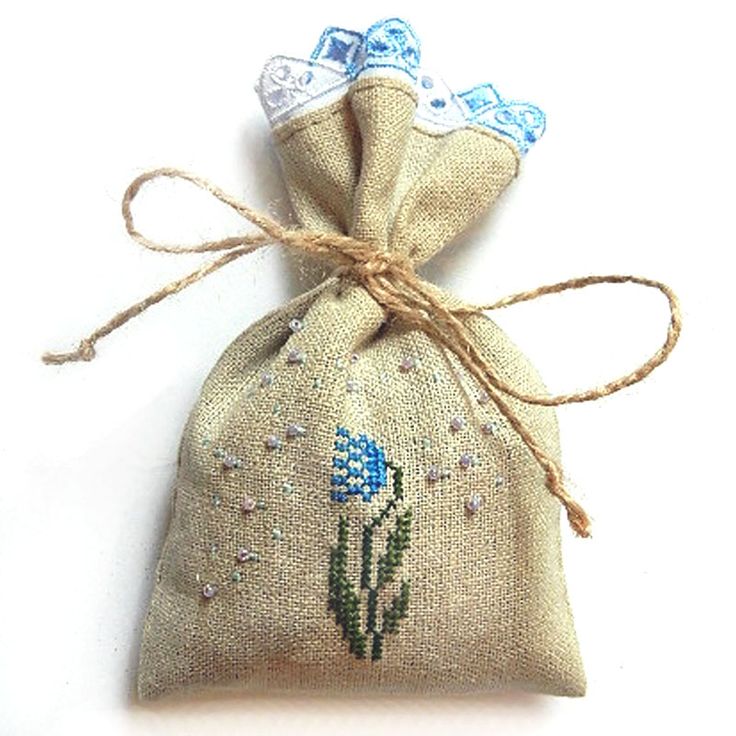 Подготовила:Педагог дополнительного образованияДепцова И.М2019 г.Тип занятия: формирование новых знанийЦель:  ретрансляция педагогического опыта, представление алгоритма работы по изготовлению  «Оберега - мешочка» Задачи:- познакомить педагогов с   историей возникновения оберегов;- знакомство с образцом «Оберега - мешочка»;- научить технике изготовления «Оберега - мешочка»;- способствовать  развитию воображения при оформлении мешочка.Виды деятельности: беседа, самостоятельная практическая работа.Методы обучения:Наглядный: образцы поделок.Практический: выполнение оберега.Словесный: беседа, рассказ. Формы работы: индивидуальная.Оборудование и материалы: мешочек из ткани, мешковина, ножницы, монетки, крупы, семена, душистые травы, пряжа.Основные этапы мастер-класса1.Вводная часть1.1. Приветствие, сообщение темы, постановка цели и задач2.Основная часть2.1. Вводная беседа об истории возникновения оберегов2.2. Практическая работа. Знакомство с техникой изготовления «Оберега - мешочка» и его оформление.3. Заключительная часть3.1.Рефлексия.3.2Подведение итоговХод мастер-классаВводная часть. Приветствие присутствующих педагогов, сообщение темы, цели и задач мастер-класса.2.Основная частьВряд ли вы встретите человека, который не мечтает о счастье, удаче, благополучии. Все хотят быть здоровыми, красивыми, любимыми. И если счастье и удача слегка заплутали на пути к вам, вы вполне можете приблизить их появление – избавиться от неприятностей, негативных мыслей, которые стоят на пути к  благополучию. Для начала просто надо кое-что поменять в себе. Первым делом настройтесь на добрый лад. А если вы еще от души пожелаете кому- то счастья, здоровья, благополучия, то эти пожелания улучшат жизнь и вам и тому, к кому они были обращены.Оберег- та самая вещица, которая призвана приносить хозяину удачу, и  отводить беду, накапливать в себе положительный заряд.Многовековая история культуры неразрывно связана с народными поверьями и приметами. Они пришли к нам из глубины времен как память о наших предках. Шло время, менялась культура, традиции нашего народа. Однако древние славянские обычаи и обряды небыли забыты.     Старинные домашние обереги, какие они были? Искусство гармонизировать пространство вокруг себя существует  много лет и помогает создать в доме благоприятную атмосферу. Были свои секреты и у наших предков. Они знали, как защитить жилище от всякой нечисти и наполнить его благополучием, миром, удачей и счастьем! А это — самое главное: тогда и люди, живущие в нем, счастливы.Подкова. Над дверью внутри дома всегда вешали подкову — главный славянский оберег и символ удачи, счастья и благополучия. Если повесить подкову вверх «ножками», то она принесет в дом достаток, вниз — защитит от злых людей.  Венок. Венок у славян — символ бесконечности рода, защиты от злых сил. Его также клали под первый сноп для большого урожая, в гнездо наседки — чтобы хорошо неслась, в колыбель новорожденного — для здоровья.  Веничек- оберег. Древнейший домашний оберег. Веник, подвешенный вверх метелкой, - к деньгам, а повешенный возле двери метелкой вниз, выметал нечистую силу, болезни, горе и напасти.Сделанный своими руками веник- оберег создаст на вашей кухне позитивный настрой, поможет быстро справиться с домашней работой и подарит хорошее настроение всей семье.Оберег – плетень. В наши дни нарядный оберег-плетень, повешенный на стену, защитит семью от голода, холода и болезней. Кроме того, переплетение прутьев символизирует тесные семейные связи, приятные новые знакомства и крепкие дружеские отношенияЛапоть. С обувью связано много гаданий и поверий.  Надеть обувь не на ту ногу — быть ссоре. Издавна на Руси лапоть был оберегом семейного счастья и домашнего уюта, в него прятали гостинцы для домовых. Домовенок. Домовой — это невидимая душа дома, покровитель жилья и людей, живущих в нем. Он идеальный домохозяин, вечный хлопотун, иногда ворчливый, иногда озорной, но всегда заботливый и добрый. Дело всей жизни домового — забота о поддержании достатка, уюта и лада в доме.(Разминка)А хотите узнать, есть ли в вашем доме домовой? Сейчас мы с вами вызовем домового. Встаньте, разведите руки в стороны, раскройте ладошки, закройте глаза, медленно поворачивайтесь на месте влево, покуда у одной из ладоней не почувствуете тепло. Почувствовали? Это домовенок. Откройте глаза! Вы даже можете его покормить, налив дома кружку молока.Создавая обереги, надо соблюдать некоторые правила.Правило первое. Самые сильные обереги - те, которые изготовлены своими руками, или сделаны для вас вашими кровными родственниками: отцом, матерью, братом, детьми.Правило второе. Никто не может заставить кого-либо изготовить оберег или упросить сделать это. Обереги изготавливаются только по доброй воле и от чистой души.Правило четвертое. В  процессе создания оберега вы должны постоянно думать о том человеке, для которого вы его делаете.А свои пожелания вы будете выражать вот этими символами.Злаки, бобовые — символ достатка, сытой жизни, благополучияМешковина — изобилие.Тыква, семена тыквы — символ плодородия.Лавровый лист — слава, успех.Семена подсолнуха — здоровье детей в домеКукуруза — символ здоровья у детей, продолжения рода, сплоченности семьи, взаимопонимания.Крупа — мир, лад в доме, желая этого, молодых после венчания осыпали крупой.Монетка — успех в делах.Чеснок и перец изгоняют нечистую силу.Горох — мир и дружбу.Тыква, семена тыквы — символ плодородия, женского начала.Базилик используется для привлечения радости, финансового благополучия и счастьяМонета- символ богатстваСоль- защищает от сглаза, плохой энергетикиЛист берёзы- приносит радостьЗверобой, душица- защитит от негатива.Лист берёзы- чистота, мир.Лист дуба– сила и долголетие, прочность и твёрдость.При изготовлении мешочков- оберегов немаловажную роль играет и нить, которой вы будете его завязывать. От цвета нити зависит функциональное назначение оберега. Как известно, нечистая сила боится красного цвета. Даже рекомендуют носить шерстяную нить красного цвета на запястье- от сглаза. Перевязав мешочек, на второй нитке обязательно делаем 7 узлов. Ещё мешочки заговаривают. Но мы этого делать не будем, т.к. я думаю, что вы сегодня делали обереги от чистого сердца, с доброй душой, а это сильнее любого заговора.Если вы будете неукоснительно соблюдать все правила, сделанный вами оберег сумеет защитить вас от множества бед и напастей.3. Заключительная частьРефлексия.Уважаемые коллеги, успешность выполнения вами задания позволяет сделать следующий вывод:1.Изготовление оберегов – занятие не только увлекательное, но и полезное, так как способствует творческому развитию.2.Немного терпения и фантазии - и вы можете выполнить своими руками уникальный оберег который можете оставить себе либо подарить друзьям или родственникам.Подведение итогов. С незапамятных времен люди считали, что обереги охраняют их  от всего не доброго. Так пусть выполненные вами «Обереги- мешочки»   принесут вам удачу и сохранят ваш дом от бед.Благодарю всех за активное участие!Использованные ресурсыБаянова, Л. Родовые обереги [ Текст ]/ Л.Баянова. – М.: Гелеос, 2009. – 320 с.Копейка В.Н. Драгоценная энциклопедия примет на все случаи жизни[ Текст ]/ В.Н. Копейка. – Ростов н/Д.: ООО «Удача», 2008. – 288с.Поленова, Т.П. Золотая книга защитных оберегов. [Текст]/Т.П.Поленова. – Ростов н/Д: Владивосток, 2010. – 640 с.Страна оберегов// http://www/obereqov/het.Хоменко, В. Никитюк, Г. Обереги своими руками [ Текст ] / В.Хоменко. – ООО «Книжный клуб «Клуб семейного досуга». – Белгород, 2010. – 96 с.Шептуля А.Э. Обереги своими руками : укрась и защити свой дом. – М.: Эксмо , 2006 год .-64 с.